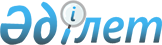 О внесении изменений в решение Курчатовского городского маслихата от 23 декабря 2014 года № 30/206-V "О бюджете города Курчатов на 2015 - 2017 годы"
					
			Утративший силу
			
			
		
					Решение Курчатовского городского маслихата Восточно-Казахстанской области от 07 апреля 2015 года № 34/249-V. Зарегистрировано Департаментом юстиции Восточно-Казахстанской области 15 апреля 2015 года № 3880. Утратило силу - решением Курчатовского городского маслихата Восточно-Казахстанской области от 23 декабря 2015 года № 41/295-V      Сноска. Утратило силу - решением Курчатовского городского маслихата Восточно-Казахстанской области от 23.12.2015 № 41/295-V (вводится в действие с 01.01.2016).

      

      В соответствии cо статьей 109 Бюджетного кодекса Республики Казахстан от 04 декабря 2008 года, подпунктом 1) пункта 1 статьи 6 Закона Республики Казахстан от 23 января 2001 года "О местном государственном управлении и самоуправлении в Республике Казахстан", решением Восточно-Казахстанского областного маслихата от 27 марта 2015 года № 26/317-V "О внесении изменений и дополнений в решение Восточно-Казахстанского областного маслихата от 10 декабря 2014 года № 24/289-V "Об областном бюджете на 2015-2017 годы" (зарегистрировано в Реестре государственной регистрации нормативных правовых актов за номером 3808) Курчатовский городской маслихат РЕШИЛ:

      1. Внести в решение маслихата "О бюджете города Курчатов на 2015-2017 годы" от 23 декабря 2014 года № 30/206-V, (зарегистрировано в Реестре государственной регистрации нормативных правовых актов за номером 3604, опубликовано от 08 января 2015 года в областной газете "7 дней" № 2) следующие изменения:

      в пункте 1 подпункты 1)-6) изложить в следующей редакции:

      "1) доходы – 1 161 580,0 тысяч тенге, в том числе:

      налоговые поступления – 750 139,0 тысяч тенге;

      неналоговые поступления – 8 021,0 тысяч тенге;

      поступления от продажи основного капитала – 16 353,0 тысяч тенге;

      поступления трансфертов – 387 067,0 тысяч тенге;

      2) затраты – 1 214 418,6 тысяч тенге;

      3) чистое бюджетное кредитование – 18 000,0 тысяч тенге, в том числе:

      бюджетные кредиты – 18 000,0 тысяч тенге;

      погашение бюджетных кредитов – 0,0 тысяч тенге;

      4) сальдо по операциям с финансовыми активами – 0,0 тысяч тенге, в том числе:

      приобретение финансовых активов – 0,0 тысяч тенге;

      поступления от продажи финансовых активов государства – 0,0 тысяч тенге;

      5) дефицит (профицит) бюджета – - 70 838,6 тысяч тенге;

      6) финансирование дефицита (использование профицита) бюджета – 70 838,6 тысяч тенге";

      пункт 8 изложить в следующей редакции:

      "8. Предусмотреть в городском бюджете на 2015 год целевые текущие трансферты из республиканского бюджета в следующих размерах:

      29 150,0 тысяч тенге - на оплату труда по новой модели системы оплаты труда и выплату ежемесячной надбавки за особые условия труда к должностным окладам работников государственных учреждений, не являющихся государственными служащими, а также работников государственных казенных предприятий, финансируемых из местных бюджетов;

      44 938,0 тысяч тенге - на реализацию государственного образовательного заказа в дошкольных организациях образования;

      9 875,0 тысяч тенге - на повышение оплаты труда учителям, прошедшим повышение квалификации по трехуровневой системе;

      870,0 тысяч тенге - на обеспечение прав и улучшение качества жизни инвалидов;

      4 001,0 тысяч тенге - на внедрение обусловленной денежной помощи семьям, имеющим доходы ниже величины прожиточного минимума;

      3 131,0 тысячи тенге - на проведение мероприятий, посвященных семидесятилетию Победы в Великой Отечественной войне;

      107,0 тысяч тенге - на проведение профилактической дезинсекции и дератизации (за исключением дезинсекции и дератизации на территории природных очагов инфекционных и паразитарных заболеваний, а также в очагах инфекционных и паразитарных заболеваний);

      1 075,0 тысяч тенге - на содержание специалиста местного исполнительного органа в области регистрации актов гражданского состояния;

      3 956,0 тысяч тенге – на содержание подразделений местных исполнительных органов агропромышленного комплекса.";

      пункт 9 изложить в следующей редакции:

      "9. Предусмотреть в городском бюджете на 2015 год целевые текущие трансферты из республиканского бюджета на реализацию мероприятий в рамках программы развития моногородов в сумме 92 298,0 тысяч тенге в том числе:

      22 042,0 тысяч тенге – на субсидирование процентной ставки по кредитам банков для реализации проектов;

      4 000,0 тысяч тенге – на предоставление грантов на развитие новых производств;

      66 256,0 тысяч тенге – на текущее обустройство моногородов.";

      приложение 1 изложить в новой редакции согласно приложению 1 к настоящему решению.

      2. Настоящее решение вводится в действие с 1 января 2015 года.

 Бюджет города Курчатов на 2015 год
					© 2012. РГП на ПХВ «Институт законодательства и правовой информации Республики Казахстан» Министерства юстиции Республики Казахстан
				
      Председатель сессии

П. Надеев

      Секретарь Курчатовского

      городского маслихата

Г. Карымбаева
Приложение 1
к решению Курчатовского
городского маслихата
от 7 апреля 2015 года
№ 34/249-VПриложение 1
к решению Курчатовского
городского маслихата
от 23 декабря 2014 года
№ 30/206-VКатегория

Категория

Категория

Категория

Всего доходы
(тысяч тенге)

Класс

Класс

Класс

Всего доходы
(тысяч тенге)

Подкласс

Подкласс

Всего доходы
(тысяч тенге)

Наименование

Всего доходы
(тысяч тенге)

1

2

3

4

5

І. Доходы

1 161 580,0

1

Налоговые поступления

750 139,0

01

Подоходный налог 

314 204,0

2

Индивидуальный подоходный налог

314 204,0

03

Социальный налог

240 387,0

1

Социальный налог

240 387,0

04

Налоги на собственность

174 749,0

1

Налоги на имущество

112 962,0

3

Земельный налог

38 462,0

4

Налог на транспортные средства

23 200,0

5

Единый земельный налог

125,0

05

Внутренние налоги на товары, работы и услуги

17 617,0

2

Акцизы

1 012,0

3

Поступления за использование природных и других ресурсов

12 546,0

4

Сборы за ведение предпринимательской и профессиональной деятельности

4 059,0

08

Обязательные платежи, взимаемые за совершение юридически значимых действий и (или) выдачу документов уполномоченными на то государственными органами или должностными лицами

3 182,0

1

Государственная пошлина

3 182,0

2

Неналоговые поступления

8 021,0

01

Доходы от государственной собственности

7 610,0

5

Доходы от аренды имущества, находящегося в государственной собственности

7 242,0

7

Вознаграждения по кредитам, выданным из государственного бюджета

368,0

06

Прочие неналоговые поступления

411,0

1

Прочие неналоговые поступления

411,0

3

Поступления от продажи основного капитала

16 353,0

01

Продажа государственного имущества, закрепленного за государственными учреждениями

8 041,0

1

Продажа государственного имущества, закрепленного за государственными учреждениями

8 041,0

03

Продажа земли и нематериальных активов

8 312,0

1

Продажа земли 

8 262,0

2

Продажа нематериальных активов

50,0

4

Поступления трансфертов

387 067,0

02

Трансферты из вышестоящих органов государственного управления

387 067,0

2

Трансферты из областного бюджета

387 067,0

Функциональная группа

Функциональная группа

Функциональная группа

Функциональная группа

Функциональная группа

Всего расходы
(тысяч тенге)

Функциональная подгруппа

Функциональная подгруппа

Функциональная подгруппа

Функциональная подгруппа

Всего расходы
(тысяч тенге)

Администратор бюджетных программ

Администратор бюджетных программ

Администратор бюджетных программ

Всего расходы
(тысяч тенге)

Бюджетная программа

Бюджетная программа

Всего расходы
(тысяч тенге)

Наименование

Всего расходы
(тысяч тенге)

1

2

3

4

5

6

II. Затраты

1 214 418,6

01

Государственные услуги общего характера

179 409,7

1

Представительные, исполнительные и другие органы, выполняющие общие функции государственного управления

103 329,8

112

Аппарат маслихата района (города областного значения)

13 172,8

001

Услуги по обеспечению деятельности маслихата района (города областного значения)

13 054,0

003

Капитальные расходы государственного органа

118,8

122

Аппарат акима района (города областного значения)

90 157,0

001

Услуги по обеспечению деятельности акима района (города областного значения)

89 332,0

003

Капитальные расходы государственного органа

825,0

2

Финансовая деятельность

13 594,0

459

Отдел экономики и финансов района (города областного значения)

13 594,0

003

Проведение оценки имущества в целях налогообложения

354,0

010

Приватизация, управление коммунальным имуществом, постприватизационная деятельность и регулирование споров, связанных с этим

2 240,0

028

Приобретение имущества в коммунальную собственность

11 000,0

9

Прочие государственные услуги общего характера

62 485,9

458

Отдел жилищно-коммунального хозяйства, пассажирского транспорта и автомобильных дорог района (города областного значения)

18 955,7

001

Услуги по реализации государственной политики на местном уровне в области жилищно-коммунального хозяйства, пассажирского транспорта и автомобильных дорог

18 737,5

013

Капитальные расходы государственного органа

218,2

459

Отдел экономики и финансов района (города областного значения)

18 928,0

001

Услуги по реализации государственной политики в области формирования и развития экономической политики, государственного планирования, исполнения бюджета и управления коммунальной собственностью района (города областного значения)

18 928,0

471

Отдел образования, физической культуры и спорта района (города областного значения)

15 665,0

001

Услуги по реализации государственной политики на местном уровне в области образования, физической культуры и спорта

15 665,0

493

Отдел предпринимательства, промышленности и туризма района (города областного значения)

8 937,2

001

Услуги по реализации государственной политики на местном уровне в области развития предпринимательства, промышленности и туризма

8 937,2

02

Оборона

3 550,0

1

Военные нужды

3 550,0

122

Аппарат акима района (города областного значения)

3 550,0

005

Мероприятия в рамках исполнения всеобщей воинской обязанности

3 550,0

03

Общественный порядок, безопасность, правовая, судебная, уголовно-исполнительная деятельность

521,0

9

Прочие услуги в области общественного порядка и безопасности

521,0

458

Отдел жилищно-коммунального хозяйства, пассажирского транспорта и автомобильных дорог района (города областного значения)

521,0

021

Обеспечение безопасности дорожного движения в населенных пунктах

521,0

04

Образование

489 038,0

1

Дошкольное воспитание и обучение

99 226,0

471

Отдел образования, физической культуры и спорта района (города областного значения)

99 226,0

003

Обеспечение деятельности организаций дошкольного воспитания и обучения

54 288,0

040

Реализация государственного образовательного заказа в дошкольных организациях образования

44 938,0

2

Начальное, основное среднее и общее среднее образование

371 286,0

471

Отдел образования, физической культуры и спорта района (города областного значения)

371 286,0

004

Общеобразовательное обучение

318 314,0

005

Дополнительное образование для детей и юношества

31 731,0

028

Дополнительное образование для детей и юношества по спорту

21 241,0

9

Прочие услуги в области образования

18 526,0

471

Отдел образования, физической культуры и спорта района (города областного значения)

18 526,0

009

Приобретение и доставка учебников, учебно-методических комплексов для государственных учреждений образования района (города областного значения)

10 800,0

020

Ежемесячная выплата денежных средств опекунам (попечителям) на содержание ребенка сироты (детей-сирот), и ребенка (детей), оставшегося без попечения родителей

4 995,0

027

Выплата единовременных денежных средств казахстанским гражданам, усыновившим (удочерившим) ребенка (детей)-сироту и ребенка (детей), оставшегося без попечения родителей 

447,0

067

Капитальные расходы подведомственных государственных учреждений и организаций

2 284,0

06

Социальная помощь и социальное обеспечение

88 214,0

1

Социальное обеспечение

3 493,0

471

Отдел образования, физической культуры и спорта района (города областного значения)

3 493,0

030

Содержание ребенка (детей), переданного патронатным воспитателям

3 493,0

2

Социальная помощь

60 770,0

451

Отдел занятости и социальных программ района (города областного значения)

60 770,0

002

Программа занятости

17 567,0

005

Государственная адресная социальная помощь

500,0

006

Оказание жилищной помощи

1 680,0

007

Социальная помощь отдельным категориям нуждающихся граждан по решениям местных представительных органов

28 981,0

010

Материальное обеспечение детей-инвалидов, воспитывающихся и обучающихся на дому

903,0

014

Оказание социальной помощи нуждающимся гражданам на дому

2 777,0

016

Государственные пособия на детей до 18 лет

1 631,0

052

Проведение мероприятий, посвященных семидесятилетию Победы в Великой Отечественной войне

6 731,0

9

Прочие услуги в области социальной помощи и социального обеспечения

23 951,0

451

Отдел занятости и социальных программ района (города областного значения)

23 951,0

001

Услуги по реализации государственной политики на местном уровне в области обеспечения занятости и реализации социальных программ для населения

18 553,0

011

Оплата услуг по зачислению, выплате и доставке пособий и других социальных выплат

188,0

021

Капитальные расходы государственного органа

71,0

025

Внедрение обусловленной денежной помощи по проекту Өрлеу

4 269,0

050

Реализация Плана мероприятий по обеспечению прав и улучшению качества жизни инвалидов

870,0

07

Жилищно-коммунальное хозяйство

178 420,6

1

Жилищное хозяйство

5 680,0

458

Отдел жилищно-коммунального хозяйства, пассажирского транспорта и автомобильных дорог района (города областного значения)

1 558,0

003

Организация сохранения государственного жилищного фонда

950,0

031

Изготовление технических паспортов на объекты кондоминиумов

608,0

471

Отдел образования, физической культуры и спорта района (города областного значения)

4 122,0

026

Ремонт объектов в рамках развития городов и сельских населенных пунктов по Дорожной карте занятости 2020

4 122,0

2

Коммунальное хозяйство

61 215,4

458

Отдел жилищно-коммунального хозяйства, пассажирского транспорта и автомобильных дорог района (города областного значения)

20 120,0

012

Функционирование системы водоснабжения и водоотведения

20 120,0

472

Отдел строительства, архитектуры и градостроительства района (города областного значения)

41 095,4

006

Развитие системы водоснабжения и водоотведения

41 095,4

3

Благоустройство населенных пунктов

111 525,2

458

Отдел жилищно-коммунального хозяйства, пассажирского транспорта и автомобильных дорог района (города областного значения)

111 525,2

015

Освещение улиц в населенных пунктах

11 485,0

016

Обеспечение санитарии населенных пунктов

17 107,0

017

Содержание мест захоронений и захоронение безродных

795,0

018

Благоустройство и озеленение населенных пунктов

82 138,2

08

Культура, спорт, туризм и информационное пространство

105 898,0

1

Деятельность в области культуры

48 168,0

455

Отдел культуры и развития языков района (города областного значения)

48 168,0

003

Поддержка культурно-досуговой работы

48 168,0

2

Спорт

5 948,0

471

Отдел образования, физической культуры и спорта района (города областного значения)

5 948,0

014

Проведение спортивных соревнований на районном (города областного значения) уровне

344,0

015

Подготовка и участие членов сборных команд района (города областного значения) по различным видам спорта на областных спортивных соревнованиях

5 604,0

3

Информационное пространство

19 890,0

455

Отдел культуры и развития языков района (города областного значения)

17 706,0

006

Функционирование районных (городских) библиотек

11 046,0

007

Развитие государственного языка и других языков народа Казахстана

6 660,0

456

Отдел внутренней политики района (города областного значения)

2 184,0

002

Услуги по проведению государственной информационной политики 

2 184,0

9

Прочие услуги по организации культуры, спорта, туризма и информационного пространства

31 892,0

455

Отдел культуры и развития языков района (города областного значения)

11 961,0

001

Услуги по реализации государственной политики на местном уровне в области развития языков и культуры

8 311,0

032

Капитальные расходы подведомственных государственных учреждений и организаций

3 650,0

456

Отдел внутренней политики района (города областного значения)

19 931,0

001

Услуги по реализации государственной политики на местном уровне в области информации, укрепления государственности и формирования социального оптимизма граждан

12 369,0

003

Реализация мероприятий в сфере молодежной политики

7 318,0

006

Капитальные расходы государственного органа

244,0

09

Топливно-энергетический комплекс и недропользование

6 266,2

9

Прочие услуги в области топливно-энергетического комплекса и недропользования

6 266,2

472

Отдел строительства, архитектуры и градостроительства района (города областного значения)

6 266,2

009

Развитие теплоэнергетической системы

6 266,2

10

Сельское, водное, лесное, рыбное хозяйство, особо охраняемые природные территории, охрана окружающей среды и животного мира, земельные отношения

19 605,0

1

Сельское хозяйство 

17 689,0

477

Отдел сельского хозяйства и земельных отношений района (города областного значения)

10 459,0

001

Услуги по реализации государственной политики на местном уровне в сфере сельского хозяйства и земельных отношений

10 459,0

800

Отдел ветеринарии и ветеринарного контроля района (города областного значения)

7 230,0

001

Услуги по реализации государственной политики на местном уровне в сфере ветеринарии и ветеринарного контроля

5 088,0

006

Организация отлова и уничтожения бродячих собак и кошек

515,0

008

Проведение ветеринарных мероприятий по энзоотическим болезням животных

1 536,0

009

Проведение мероприятий по идентификации сельскохозяйственных животных

91,0

9

Прочие услуги в области сельского, водного, лесного, рыбного хозяйства, охраны окружающей среды и земельных отношений

1 916,0

800

Отдел ветеринарии и ветеринарного контроля района (города областного значения)

1 916,0

010

Проведение противоэпизоотических мероприятий

1 916,0

11

Промышленность, архитектурная, градостроительная и строительная деятельность

8 734,7

2

Архитектурная, градостроительная и строительная деятельность

8 734,7

472

Отдел строительства, архитектуры и градостроительства района (города областного значения)

8 734,7

001

Услуги по реализации государственной политики в области строительства, архитектуры и градостроительства на местном уровне

8 734,7

12

Транспорт и коммуникации

28 000,0

1

Автомобильный транспорт

28 000,0

458

Отдел жилищно-коммунального хозяйства, пассажирского транспорта и автомобильных дорог района (города областного значения)

28 000,0

023

Обеспечение функционирования автомобильных дорог 

28 000,0

13

Прочие

106 698,0

9

Прочие

106 698,0

459

Отдел экономики и финансов района (города областного значения)

14 400,0

012

Резерв местного исполнительного органа района (города областного значения)

14 400,0

458

Отдел жилищно-коммунального хозяйства, пассажирского транспорта и автомобильных дорог района (города областного значения)

18 824,0

044

Текущее обустройство моногородов 

18 824,0

471

Отдел образования, физической культуры и спорта района (города областного значения)

47 432,0

042

Текущее обустройство моногородов

47 432,0

493

Отдел предпринимательства, промышленности и туризма района (города областного значения)

26 042,0

033

Субсидирование процентной ставки по кредитам для реализации проектов в моногородах

22 042,0

034

Предоставление грантов на развитие новых производств в моногородах

4 000,0

14

Обслуживание долга

10,0

1

Обслуживание долга

10,0

459

Отдел экономики и финансов района (города областного значения)

10,0

021

Обслуживание долга местных исполнительных органов по выплате вознаграждений и иных платежей по займам из областного бюджета

10,0

15

Трансферты

53,4

1

Трансферты

53,4

459

Отдел экономики и финансов района (города областного значения)

53,4

006

Возврат неиспользованных (недоиспользованных) целевых трансфертов

53,4

III. Чистое бюджетное кредитование

18 000,0

Бюджетные кредиты

18 000,0

13

Прочие

18 000,0

3

Поддержка предпринимательской деятельности и защита конкуренции

18 000,0

493

Отдел предпринимательства, промышленности и туризма района (города областного значения)

18 000,0

008

Кредитование на содействие развитию предпринимательства в моногородах

18 000,0

5

Погашение бюджетных кредитов

0,0

01

Погашение бюджетных кредитов

0,0

1

Погашение бюджетных кредитов, выданных из государственного бюджета

0,0

IV. Сальдо по операциям с финансовыми активами:

0,0

Приобретение финансовых активов

0,0

V. Дефицит (профицит) бюджета

-70 838,6

VI. Финансирование дефицита (использование профицита) бюджета

70 838,6

7

Поступления займов

18 000,0

01

Внутренние государственные займы

18 000,0

2

Договоры займа

18 000,0

8

Используемые остатки бюджетных средств

52 838,6

1

Свободные остатки бюджетных средств

52 838,6

